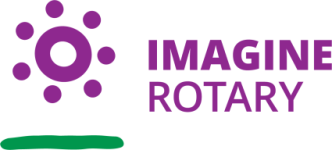 2023 District 7780 Conference CelebrationSilent AuctionContribution Form***************************************************************Contributor			    Description		Contact Name & Number	                Value                        Min. BidContributor			    Description		Contact Name & Number	               Value                        Min. Bid_______________________________________________________________________________________________________